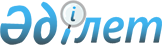 Об утверждении Правил оказания социальной помощи, установления размеров и определения перечня отдельных категорий нуждающихся граждан города Караганды
					
			Утративший силу
			
			
		
					Решение XLI сессии V созыва Карагандинского городского маслихата от 27 ноября 2014 года № 363. Зарегистрировано Департаментом юстиции Карагандинской области 29 декабря 2014 года № 2898. Утратило силу решением Карагандинского городского маслихата от 27 сентября 2023 года № 96
      Сноска. Утратило cилу решением Карагандинского городского маслихата от 27.09.2023 № 96 (вводится в действие по истечении десяти календарных дней после дня его первого официального опубликования).
      Примечание РЦПИ:
      В тексте документа сохранена пунктуация и орфография оригинала.
      В соответствии с Законом Республики Казахстан от 23 января 2001 года "О местном государственном управлении и самоуправлении в Республике Казахстан",  Постановлением Правительства Республики Казахстан от 21 мая 2013 года № 504 "Об утверждении Типовых правил оказания социальной помощи, установления размеров и определения перечня отдельных категорий нуждающихся граждан", в целях социальной поддержки отдельных категорий нуждающихся граждан Карагандинский городской маслихат РЕШИЛ:
      1. Утвердить Правила оказания социальной помощи, установления размеров и определения перечня отдельных категорий нуждающихся граждан города Караганды.
      2. Рекомендовать акимату города Караганды принять необходимые меры по реализации настоящего решения.
      3. Признать утратившим силу решение II сессии V созыва Карагандинского городского маслихата от 16 апреля 2012 года № 41 "Об оказании ежегодной единовременной материальной помощи отдельным категориям граждан ко дню Победы в Великой Отечественной войне" (зарегистрировано в Реестре государственной регистрации нормативных правовых актов за № 8-1-153, опубликовано в газете "Взгляд на события" от 25 апреля 2012 года № 051 (957)).
      4. Контроль за выполнением настоящего решения возложить на постоянную комиссию по вопросам труда, развития социальной сферы и социальной защиты населения (председатель Мухтаров Жандил Ахуанович).
      5. Настоящее решение вводится в действие со дня первого официального опубликования.
      СОГЛАСОВАНО:
      Руководитель государственного учреждения
      "Отдел занятости и социальных
      программ города Караганды"
      Ж. Искаков
      27 ноября 2014 года Правила
оказания социальной помощи, установления размеров и определения перечня отдельных категорий нуждающихся граждан города Караганды
      1. Настоящие Правила оказания социальной помощи, установления размеров и определения перечня отдельных категорий нуждающихся граждан города Караганды (далее - Правила) разработаны в соответствии с Законом Республики Казахстан от 23 января 2001 года "О местном государственном управлении и самоуправлении в Республике Казахстан",  Постановлением Правительства Республики Казахстан от 21 мая 2013 года № 504 "Об утверждении Типовых правил оказания социальной помощи, установления размеров и определения перечня отдельных категорий нуждающихся граждан" и определяют порядок оказания социальной помощи, установления размеров и определения перечня отдельных категорий нуждающихся граждан.
      2. Целями оказания социальной помощи отдельным категориям нуждающихся граждан по решению местных представительных органов являются поддержание уровня жизни социально-уязвимых категорий населения, адресное и рациональное использование бюджетных средств, направляемых на эти цели. Глава 1. Общие положения
      Сноска. Заголовок – в редакции решения Карагандинского городского маслихата от 25.11.2020 № 592 (вводится в действие со дня его первого официального опубликования).
      3. Основные термины и понятия, которые используются в настоящих Правилах:
      1) памятные даты - события, имеющие общенародное историческое, духовное, культурное значение и оказавшие влияние на ход истории Республики Казахстан;
      2) специальная комиссия - комиссия, создаваемая решением акима города по рассмотрению заявления лица (семьи), претендующего (ей) на оказание социальной помощи в связи с наступлением трудной жизненной ситуации;
      3) прожиточный минимум - необходимый минимальный денежный доход на одного человека, равный по величине стоимости минимальной потребительской корзины, рассчитываемый органами статистики;
      4) праздничные дни - дни национальных и государственных праздников Республики Казахстан;
      5) среднедушевой доход семьи (гражданина) – доля совокупного дохода семьи, приходящаяся на каждого члена семьи в месяц;
      6) трудная жизненная ситуация – ситуация, объективно нарушающая жизнедеятельность гражданина, которую он не может преодолеть самостоятельно;
      7) уполномоченный орган – Государственное учреждение "Отдел занятости и социальных программ города Караганды";
      8) уполномоченная организация - некоммерческое акционерное общество "Государственная корпорация "Правительство для граждан";
      9) участковая комиссия – комиссия, создаваемая решением акима города Караганды для проведения обследования материального положения лиц (семей), обратившихся за социальной помощью, и подготовки заключений;
      10) предельный размер - утвержденный максимальный размер социальной помощи.
      Сноска. Пункт 3 с изменениями, внесенными решением Карагандинского городского маслихата от 24.08.2016 № 39 (вводится в действие по истечении десяти календарных дней после дня его первого официального опубликования).


      4. Для целей настоящих Правил под социальной помощью понимается помощь, предоставляемая местным исполнительным органом (далее - МИО) в денежной или натуральной форме отдельным категориям нуждающихся граждан (далее - Получатели) в случае наступления трудной жизненной ситуации, а также к памятным и праздничным дням.
      5. Меры социальной поддержки, предусмотренные статьей 16 Закона Республики Казахстан "О социальной защите лиц с инвалидностью в Республике Казахстан" и подпунктом 2) статьи 10, подпунктом 2) статьи 11, подпунктом 2) статьи 12, подпунктом 2) статьи 13, статьей 17 Закона Республики Казахстан "О ветеранах", оказываются в порядке, определенном настоящими Правилами.
      Сноска. Пункт 5 – в редакции решения Карагандинского городского маслихата от 21.12.2022 № 229 (вводится в действие по истечении десяти календарных дней после дня его первого официального опубликования).


      6. Социальная помощь предоставляется единовременно и (или) периодически (ежемесячно, ежеквартально, 1 раз в полугодие).
      7. Перечень памятных дат и праздничных дней для оказания социальной помощи:
      1) День вывода ограниченного контингента советских войск из Демократической Республики Афганистан –15 февраля;
      2) Наурыз мейрамы – 21-23 марта;
      3) День защитника Отечества – 7 мая;
      4) День Победы – 9 мая;
      5) День Государственных символов Республики Казахстан – 4 июня;
      6) День Столицы – 6 июля;
      7) День Конституции Республики Казахстан – 30 августа;
      8) День пожилых людей – 1 октября;
      9) День Республики – 25 октября;
      10) День Независимости – 16 декабря
      Сноска. Пункт 7 – в редакции решения Карагандинского городского маслихата от 21.12.2022 № 229 (вводится в действие по истечении десяти календарных дней после дня его первого официального опубликования).


      8. Участковые и специальные комиссии осуществляют свою деятельность на основании положений, утверждаемых областным акиматом. Глава 2. Порядок определения перечня категорий Получателей социальной помощи и установления размеров социальной помощи
      Сноска. Заголовок – в редакции решения Карагандинского городского маслихата от 25.11.2020 № 592 (вводится в действие со дня его первого официального опубликования).
      9. Перечень Получателей социальной помощи к памятным датам и праздничным дням:
      1) ветераны Великой Отечественной войны:
      участники Великой Отечественной войны, а именно военнослужащие, проходившие службу в воинских частях, штабах и учреждениях, входивших в состав действующей армии и флота в период Великой Отечественной войны, а также во время других боевых операций по защите бывшего Союза Советских Социалистических Республик (далее – Союза ССР), партизаны и подпольщики Великой Отечественной войны;
      лица с инвалидностью вследствие ранения, контузии, увечья или заболевания, полученных в период Великой Отечественной войны, а именно военнослужащие действующей армии и флота, партизаны и подпольщики Великой Отечественной войны, а также рабочие и служащие, которым инвалидность установлена вследствие ранения, контузии, увечья или заболевания, полученных в период Великой Отечественной войны на фронте, в районе военных действий, на прифронтовых участках железных дорог, сооружениях оборонительных рубежей, военно-морских баз и аэродромов;
      2) ветераны боевых действий на территории других государств:
      военнослужащие Советской Армии, Военно-Морского Флота, Комитета государственной безопасности, лица начальствующего и рядового состава Министерства внутренних дел бывшего Союза ССР (включая военных специалистов и советников), которые в соответствии с решениями правительственных органов бывшего Союза ССР принимали участие в боевых действиях на территории других государств;
      военнообязанные, призывавшиеся на учебные сборы и направлявшиеся в Афганистан в период ведения боевых действий;
      военнослужащие автомобильных батальонов, направлявшиеся в Афганистан для доставки грузов в эту страну в период ведения боевых действий;
      военнослужащие летного состава, совершавшие вылеты на боевые задания в Афганистан с территории бывшего Союза ССР;
      рабочие и служащие, обслуживавшие советский воинский контингент в Афганистане, получившие ранения, контузии или увечья либо награжденные орденами и медалями бывшего Союза ССР за участие в обеспечении боевых действий;
      военнослужащие Республики Казахстан, выполнявшие задачи согласно межгосударственным договорам и соглашениям по усилению охраны границы Содружества Независимых Государств на таджикско-афганском участке в период с сентября 1992 года по февраль 2001 года;
      военнослужащие Республики Казахстан, принимавшие участие в качестве миротворцев в международной миротворческой операции в Ираке в период с августа 2003 года по октябрь 2008 года;
      военнослужащие, а также лица начальствующего и рядового состава органов внутренних дел и государственной безопасности бывшего Союза ССР, принимавшие участие в урегулировании межэтнического конфликта в Нагорном Карабахе в период с 1986 по 1991 годы;
      3) ветераны, приравненные по льготам к ветеранам Великой Отечественной войны: 
      лица вольнонаемного состава Советской Армии, Военно-Морского Флота, войск и органов внутренних дел и государственной безопасности бывшего Союза ССР, занимавшие штатные должности в воинских частях, штабах, учреждениях, входивших в состав действующей армии в период Великой Отечественной войны, либо находившиеся в соответствующие периоды в городах, участие в обороне которых засчитывалось до 1 января 1998 года в выслугу лет для назначения пенсии на льготных условиях, установленных для военнослужащих частей действующей армии;
      граждане, работавшие в период блокады в городе Ленинграде на предприятиях, в учреждениях и организациях города и награжденные медалью "За оборону Ленинграда" или знаком "Житель блокадного Ленинграда";
      несовершеннолетние узники концлагерей, гетто и других мест принудительного содержания, созданных фашистами и их союзниками в период Второй мировой войны;
      лица, принимавшие участие в ликвидации последствий катастрофы на Чернобыльской атомной электростанции в 1986 – 1987 годах;
      4) лица, приравненные по льготам к лицам с инвалидностью вследствие ранения, контузии, увечья или заболевания, полученных в период Великой Отечественной войны:
      военнослужащие, которым инвалидность установлена вследствие ранения, контузии, увечья, полученных при защите бывшего Союза ССР, исполнении иных обязанностей воинской службы в другие периоды, или вследствие заболевания, связанного с пребыванием на фронте, а также при прохождении воинской службы в Афганистане;
      лица, которым инвалидность установлена вследствие катастрофы на Чернобыльской атомной электростанции и их дети, инвалидность которых генетически связана с радиационным облучением одного из родителей;
      5) ветераны труда:
      Герои Социалистического Труда, кавалеры орденов Славы трех степеней, Трудовой Славы трех степеней;
      лица, удостоенные звания "Қазақстанның Еңбек Ері";
      лица, награжденные орденами и медалями бывшего Союза ССР за самоотверженный труд и безупречную воинскую службу в тылу в годы Великой Отечественной войны;
      лица, проработавшие (прослужившие) не менее шести месяцев с 22 июня 1941 года по 9 мая 1945 года и не награжденные орденами и медалями бывшего Союза ССР за самоотверженный труд и безупречную воинскую службу в тылу в годы Великой Отечественной войны;
      6) семьи погибших военнослужащих:
      семьи лиц, погибших при ликвидации последствий катастрофы на Чернобыльской атомной электростанции;
      семьи умерших вследствие лучевой болезни или умерших лиц с инвалидностью, а также граждан, смерть которых в установленном порядке связана с воздействием катастрофы на Чернобыльской атомной электростанции;
      семьи военнослужащих, погибших (пропавших без вести) или умерших вследствие ранения, контузии, увечья, заболевания, полученных в период боевых действий в Афганистане;
      7) супруга (супруг) умершего лица с инвалидностью вследствие ранения, контузии, увечья или заболевания, полученных в период Великой Отечественной войны, или лица, приравненного по льготам к лицам с инвалидностью вследствие ранения, контузии, увечья или заболевания, полученных в период Великой Отечественной войны, а также супруга (супруг) умершего участника Великой Отечественной войны, партизана, подпольщика, гражданина, награжденного медалью "За оборону Ленинграда" или знаком "Жителю блокадного Ленинграда", признававшихся лицами с инвалидностью в результате общего заболевания, трудового увечья и других причин (за исключением противоправных), которые не вступали в повторный брак;
      8) лица из числа участников ликвидации последствий катастрофы на Чернобыльской атомной электростанции в 1988 – 1989 годах, эвакуированные (самостоятельно выехавшие) из зон отчуждения и отселения в Республику Казахстан, включая детей, которые на день эвакуации находились во внутриутробном состоянии;
      9) рабочие и служащие, направлявшиеся на работу в Афганистан в период с 1 декабря 1979 года по декабрь 1989 года в которых велись боевые действия;
      10) родители и не вступившие в повторный брак вдовы воинов, погибших (умерших, пропавших без вести) в Великой Отечественной войне; супруга (супруг), не вступившая (вступивший) в повторный брак;
      11) лица, достигшие 75 лет и старше;
      12) многодетные семья, имеющие детей, воспитывающихся и обучающихся в дошкольных организациях образования города Караганды;
      13) дети, с болезнью вызванной вирусом иммунодефицита человека;
      14) лица, с заболеванием туберкулез;
      15) лица, принимавшие участие в событиях 17-18 декабря 1986 года в Казахстане, реабилитированные в порядке, установленном Законом Республики Казахстан от 14 апреля 1993 года "О реабилитации жертв массовых политических репрессий";
      16) лица с инвалидностью первой, второй и третьей группы;
      17) дети с инвалидностью до восемнадцати лет;
      18) дети с инвалидностью до шестнадцати лет, дети с инвалидностью с шестнадцати до восемнадцати лет - первой, второй, третьей групп и лица с инвалидностью 1 группы, имеющие индивидуальную программу реабилитации на санаторно-курортное лечение, которые выбрали путевку на санаторно-курортное лечение через Портал социальных услуг.
      19) многодетным матерям, награжденным подвесками "Алтын алқа", "Күміс алқа" или получившим ранее звание "Мать-героиня" и награжденным орденами "Материнская слава" I и II степени, а также многодетным семьям, имеющим в своем составе четырех и более совместно проживающих несовершеннолетних детей.
      Сноска. Пункт 9 – в редакции решения Карагандинского городского маслихата от 21.12.2022 № 229 (вводится в действие по истечении десяти календарных дней после дня его первого официального опубликования); с изменением, внесенным решением Карагандинского городского маслихата от 25.05.2023 № 33 (вводится в действие по истечении десяти календарных дней после дня его первого официального опубликования).


      10. Основаниями для отнесения граждан к категории нуждающихся при наступлении трудной жизненной ситуации являются:
      1) основания, предусмотренные законодательством Республики Казахстан;
      2) причинение ущерба гражданину (семье) либо его имуществу вследствие стихийного бедствия или пожара либо наличие социально значимого заболевания;
      3) наличие среднедушевого дохода, не превышающего 1,5 кратного прожиточного минимума.
      Сноска. Пункт 10 с изменениями, внесенными решениями Карагандинского городского маслихата от 20.05.2015 № 452 (вводится в действие по истечении десяти календарных дней после дня его первого официального опубликования); от 17.03.2021 № 31 (вводится в действие после дня его первого официального опубликования).


      11. Социальная помощь при причинении ущерба гражданину (семье) либо его имуществу вследствие стихийного бедствия или пожара предоставляется в течение года с момента наступления случая.
      11-1. Единовременная социальная помощь на газификацию жилого дома, многоэтажного жилого дома:
      производится пенсионерам по возрасту, лицам с инвалидностью первой, второй и третьей групп, семьям, имеющим или воспитывающим детей с инвалидностью, многодетным матерям и многодетным семьям, получателям адресной социальной помощи, ветеранам боевых действий на территории других государств, опекунам или попечителям ребенка-сироты (детей-сирот) и ребенка (детей), оставшегося без попечения родителей, проживающим в частных жилых домах, многоэтажных жилых домах, подлежащих газификации в городе Караганда, являющимися его собственниками, либо членами семьи собственника, при отсутствии у них и членов семьи другого жилья и наличии среднедушевого дохода, не превышающего трҰх прожиточных минимума. Для одиноко проживающих пенсионеров и лицам с инвалидностью, являющихся собственниками жилья единовременная помощь оказывается без учета дохода. 
      Размер социальной помощи определяется исходя из фактических затрат заявителя, связанных с подведением и установкой газового оборудования.
      Единновременная социальная помощь предоставляется в течении одного года с момента заключения договора на установку газового оборудования.
      Сноска. Правила дополнены пунктом 11-1 в соответствии с решением Карагандинского городского маслихата от 29.06.2022 № 172 (вводится в действие по истечению десяти календарных дней после дня его первого официального опубликования); в редакции решения Карагандинского городского маслихата от 21.12.2022 № 229 (вводится в действие по истечении десяти календарных дней после дня его первого официального опубликования).


      12. Предельный размер социальной помощи составляет 100 (сто) месячных расчетных показателя.
      13. К памятным датам и праздничным дням размер социальной помощи для отдельно взятой категории получателей устанавливается в едином размере по согласованию с МИО области.
      14. Размер оказываемой социальной помощи в каждом отдельном случае определяет специальная комиссия и указывает его в заключении о необходимости оказания социальной помощи. Глава 3. Порядок оказания социальной помощи
      Сноска. Заголовок – в редакции решения Карагандинского городского маслихата от 25.11.2020 № 592 (вводится в действие со дня его первого официального опубликования).
      15. Лицам, имеющим одновременно право на получение социальной помощи к праздничным дням и памятным датам по нескольким основаниям, помощь оказывается по одному из них.
      16. Социальная помощь к памятным датам и праздничным дням оказывается по списку государственного учреждения "Отдел занятости и социальных программ города Караганды", который обеспечивает назначение и выплату социальной помощи по категориям, указанных в пункте 9 настоящих Правил, по представлению Государственной корпорации "Правительство для граждан" и иных организаций без истребования заявлений.
      Сноска. Пункт 16 – в редакции решения Карагандинского городского маслихата от 25.04.2019 № 460 (вводится в действие по истечении десяти календарных дней после дня его первого официального опубликования).


      17. Для получения социальной помощи при наступлении трудной жизненной ситуации заявитель от себя или от имени семьи в Государственное учреждение "Отдел занятости и социальных программ города Караганды", представляет заявление с приложением следующих документов:
      1) документ, удостоверяющий личность;
      2) сведения о доходах лица (членов семьи);
      3) акт и/или документ, подтверждающий наступление трудной жизненной ситуации.
      Для получения социальной помощи, которая назначается независимо от доходов лица (членов семьи), сведения о доходах лица (членов семьи) не предоставляются.
      Сноска. Пункт 17 – в редакции решения Карагандинского городского маслихата от 25.11.2020 № 592 (вводится в действие со дня его первого официального опубликования).


      18. Документы представляются в подлинниках для сверки, после чего подлинники документов возвращаются заявителю.
      Сноска. Пункт 18 – в редакции решения Карагандинского городского маслихата от 25.11.2020 № 592 (вводится в действие со дня его первого официального опубликования).


      19. При поступлении заявления на оказание социальной помощи при наступлении трудной жизненной ситуации Государственное учреждение "Отдел занятости и социальных программ города Караганды" в течение одного рабочего дня направляет документы заявителя в участковую комиссию для проведения обследования материального положения лица (семьи).
      20. Участковая комиссия в течение двух рабочих дней со дня получения документов проводит обследование заявителя, по результатам которого составляет акт о материальном положении лица (семьи), подготавливает заключение о нуждаемости лица (семьи) в социальной помощи согласно приложениям 2 и 3 к Типовым правилам оказания социальной помощи, установления размеров и определения перечня отдельных категорий нуждающихся граждан, утвержденным Постановлением Правительства Республики Казахстан от 21 мая 2013 года № 504 и направляет их в государственное учреждение "Отдел занятости и социальных программ города Караганды".
      Сноска. Пункт 20 – в редакции решения Карагандинского городского маслихата от 17.03.2021 № 31 (вводится в действие после дня его первого официального опубликования).


      21. В случае недостаточности документов для оказания социальной помощи Государственное учреждение "Отдел занятости и социальных программ города Караганды" запрашивает в соответствующих органах сведения, необходимые для рассмотрения представленных для оказания социальной помощи документов.
      22. В случае невозможности представления заявителем необходимых документов в связи с их порчей, утерей, Государственное учреждение "Отдел занятости и социальных программ города Караганды", принимает решение об оказании социальной помощи на основании данных иных уполномоченных органов и организаций, имеющих соответствующие сведения.
      23. Государственное учреждение "Отдел занятости и социальных программ города Караганды" в течение одного рабочего дня со дня поступления документов от участковой комиссии производит расчет среднедушевого дохода лица (семьи) в соответствии с законодательством Республики Казахстан и представляет полный пакет документов на рассмотрение специальной комиссии.
      24. Специальная комиссия в течение двух рабочих дней со дня поступления документов выносит заключение о необходимости оказания социальной помощи, при положительном заключении указывает размер социальной помощи.
      25. Государственное учреждение "Отдел занятости и социальных программ города Караганды" в течение восьми рабочих дней со дня регистрации документов заявителя на оказание социальной помощи принимает решение об оказании либо отказе в оказании социальной помощи на основании принятых документов и заключения специальной комиссии о необходимости оказания социальной помощи.
      В случаях, указанных в пунктах 21, 22 настоящих Правил Государственное учреждение "Отдел занятости и социальных программ города Караганды" принимает решение об оказании либо отказе в оказании социальной помощи в течение двадцати рабочих дней со дня принятия документов от заявителя.
      26. Государственное учреждение "Отдел занятости и социальных программ города Караганды" письменно уведомляет заявителя о принятом решении (в случае отказа - с указанием основания) в течение трех рабочих дней со дня принятия решения.
      27. Исключен решением Карагандинского городского маслихата от 11.04.2018 № 276 (вводится в действие по истечении десяти календарных дней после дня его первого официального опубликования).

      Сноска. Пункт 27 – в редакции решения Карагандинского городского маслихата от 24.08.2016 № 39 (вводится в действие по истечении десяти календарных дней после дня его первого официального опубликования); с изменением, внесенным решением Карагандинского городского маслихата от 11.04.2018 № 276 (вводится в действие по истечении десяти календарных дней после дня его первого официального опубликования).

      27-1. Исключен решением Карагандинского городского маслихата от 11.04.2018 № 276 (вводится в действие по истечении десяти календарных дней после дня его первого официального опубликования).

      Сноска. Правила дополнены пунктом 27-1 в соответствии с решением Карагандинского городского маслихата от 24.08.2016 № 39 (вводится в действие по истечении десяти календарных дней после дня его первого официального опубликования); в редакции решения Карагандинского городского маслихата от 11.10.2017 № 211 (вводится в действие по истечении десяти календарных дней после дня его первого официального опубликования); с изменением, внесенным решением Карагандинского городского маслихата от 11.04.2018 № 276 (вводится в действие по истечении десяти календарных дней после дня его первого официального опубликования).

      27-2. Исключен решением Карагандинского городского маслихата от 11.04.2018 № 276 (вводится в действие по истечении десяти календарных дней после дня его первого официального опубликования).

      Сноска. Правила дополнены пунктом 27-2 в соответствии с решением Карагандинского городского маслихата от 24.08.2016 № 39 (вводится в действие по истечении десяти календарных дней после дня его первого официального опубликования); с изменением, внесенным решением Карагандинского городского маслихата от 11.04.2018 № 276 (вводится в действие по истечении десяти календарных дней после дня его первого официального опубликования).

      27-3. Исключен решением Карагандинского городского маслихата от 11.04.2018 № 276 (вводится в действие по истечении десяти календарных дней после дня его первого официального опубликования).

      Сноска. Правила дополнены пунктом 27-3 в соответствии с решением Карагандинского городского маслихата от 24.08.2016 № 39 (вводится в действие по истечении десяти календарных дней после дня его первого официального опубликования); с изменением, внесенным решением Карагандинского городского маслихата от 11.04.2018 № 276 (вводится в действие по истечении десяти календарных дней после дня его первого официального опубликования).


      28. Отказ в оказании социальной помощи осуществляется в случаях:
      1) выявления недостоверных сведений, представленных заявителями;
      2) отказа, уклонения заявителя от проведения обследования материального положения лица (семьи);
      3) превышения размера среднедушевого дохода лица (семьи) установленного местными представительными органами порога для оказания социальной помощи.
      29. Финансирование расходов на предоставление социальной помощи осуществляется в пределах средств, предусмотренных бюджетом города на текущий финансовый год. Глава 4. Основания для прекращения и возврата предоставляемой социальной помощи
      Сноска. Заголовок – в редакции решения Карагандинского городского маслихата от 25.11.2020 № 592 (вводится в действие со дня его первого официального опубликования).
      30. Социальная помощь прекращается в случае:
      1) смерти Получателя;
      2) выезда Получателя на постоянное проживание за пределы соответствующей административно-территориальной единицы;
      3) направления Получателя на проживание в государственное медико-социальное учреждения;
      4) выявления недостоверных сведений, представленных заявителем.
      31. Выплата социальной помощи прекращается с месяца наступления вышеуказанных обстоятельств.
      32. Излишне выплаченные суммы подлежат возврату в добровольном порядке или ином установленном законодательством Республики Казахстан порядке. Глава 5. Заключительное положение
      Сноска. Заголовок – в редакции решения Карагандинского городского маслихата от 25.11.2020 № 592 (вводится в действие со дня его первого официального опубликования).
      33. Мониторинг и учет предоставления социальной помощи проводит уполномоченный орган с использованием баз данных автоматизированной информационной системы "Е-Собес" и "Социальная помощь".
      Сноска. Пункт 33 – в редакции решения Карагандинского городского маслихата от 24.08.2016 № 39 (вводится в действие по истечении десяти календарных дней после дня его первого официального опубликования).


       Регистрационный номер семьи _____________________ Сведения о составе семьи заявителя
      Сноска. Приложение 1 исключено решением Карагандинского городского маслихата от 17.03.2021 № 31 (вводится в действие после дня его первого официального опубликования). АКТ обследования для определения нуждаемости лица (семьи) в связи с наступлением трудной жизненной ситуации
      Сноска. Приложение 2 исключено решением Карагандинского городского маслихата от 17.03.2021 № 31 (вводится в действие после дня его первого официального опубликования). Заключение участковой комиссии №______
      Сноска. Приложение 3 исключено решением Карагандинского городского маслихата от 17.03.2021 № 31 (вводится в действие после дня его первого официального опубликования).
					© 2012. РГП на ПХВ «Институт законодательства и правовой информации Республики Казахстан» Министерства юстиции Республики Казахстан
				
      Председатель сессии,

      исполняющий обязанности

      секретаря городского маслихата 

Ж. Мухтаров
Утверждены
решением Карагандинского
городского маслихата
от 27 ноября 2014 года
№ 363
Приложение 1
к Правилам оказания
социальной помощи,
установления размеров и
определения перечня отдельных
категорий нуждающихся
граждан города Караганды
Приложение 2
к Правилам оказания
социальной помощи,
установления размеров и
определения перечня отдельных
категорий нуждающихся
граждан города Караганды
Приложение 3
к Правилам оказания
социальной помощи,
установления размеров и
определения перечня отдельных
категорий нуждающихся
граждан города Караганды